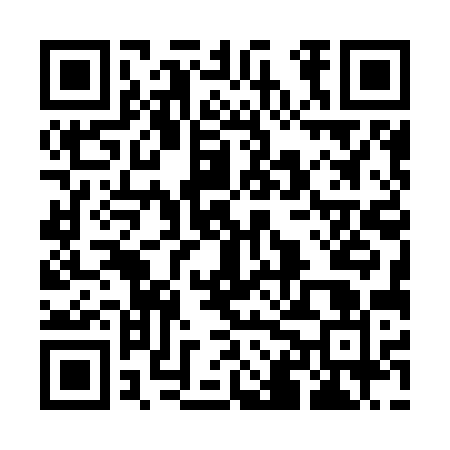 Ramadan times for Amethyst Field, UKMon 11 Mar 2024 - Wed 10 Apr 2024High Latitude Method: Angle Based RulePrayer Calculation Method: Islamic Society of North AmericaAsar Calculation Method: HanafiPrayer times provided by https://www.salahtimes.comDateDayFajrSuhurSunriseDhuhrAsrIftarMaghribIsha11Mon4:454:456:2112:073:575:555:557:3112Tue4:424:426:1912:073:585:575:577:3313Wed4:404:406:1612:074:005:595:597:3514Thu4:374:376:1412:074:016:016:017:3715Fri4:344:346:1112:064:036:026:027:3916Sat4:324:326:0912:064:056:046:047:4217Sun4:294:296:0612:064:066:066:067:4418Mon4:274:276:0412:054:086:086:087:4619Tue4:244:246:0112:054:096:106:107:4820Wed4:214:215:5912:054:106:126:127:5021Thu4:194:195:5712:054:126:146:147:5222Fri4:164:165:5412:044:136:156:157:5423Sat4:134:135:5212:044:156:176:177:5624Sun4:104:105:4912:044:166:196:197:5825Mon4:084:085:4712:034:186:216:218:0026Tue4:054:055:4412:034:196:236:238:0327Wed4:024:025:4212:034:216:256:258:0528Thu3:593:595:3912:024:226:266:268:0729Fri3:563:565:3712:024:236:286:288:0930Sat3:543:545:3512:024:256:306:308:1231Sun4:514:516:321:025:267:327:329:141Mon4:484:486:301:015:277:347:349:162Tue4:454:456:271:015:297:367:369:183Wed4:424:426:251:015:307:377:379:214Thu4:394:396:231:005:317:397:399:235Fri4:364:366:201:005:337:417:419:266Sat4:334:336:181:005:347:437:439:287Sun4:304:306:151:005:357:457:459:308Mon4:274:276:1312:595:377:477:479:339Tue4:244:246:1112:595:387:487:489:3510Wed4:214:216:0812:595:397:507:509:38